Lección 7: Formemos números con 10 y algunos más (parte 1)Formemos números con tableros de 10 completos y algunos más.7.2: Agreguemos más fichasnúmero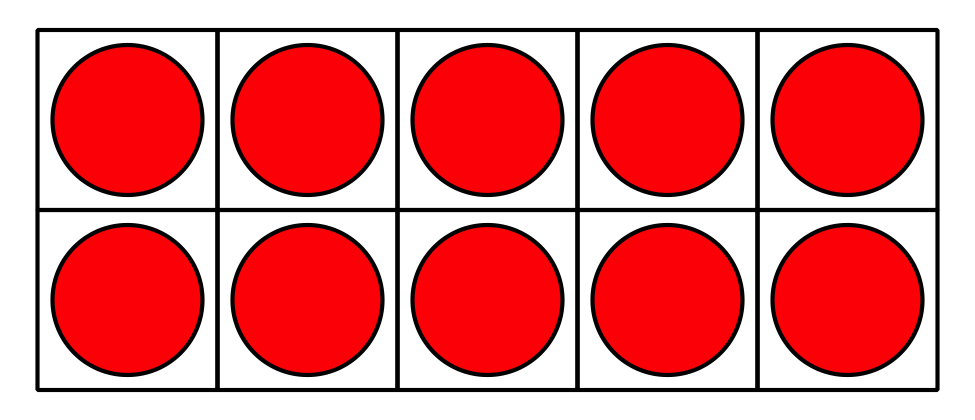 _______________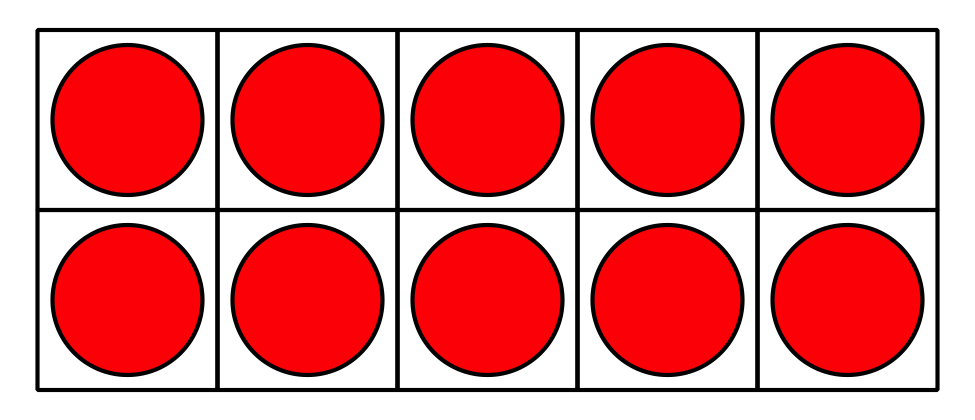 _______________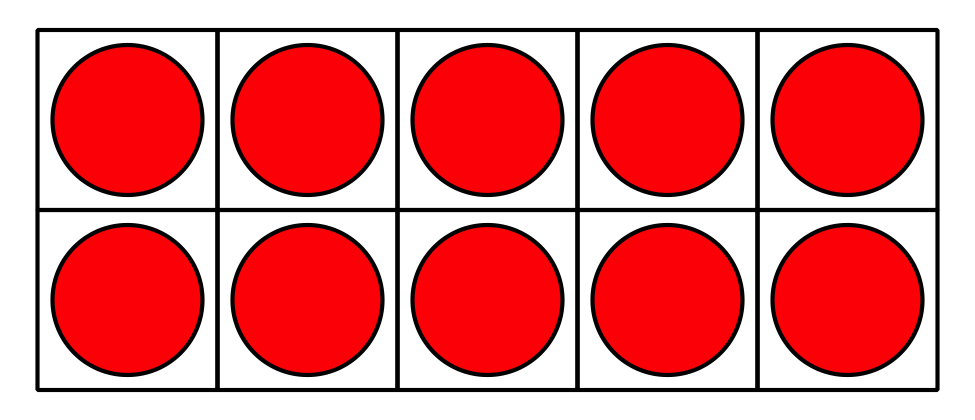 _______________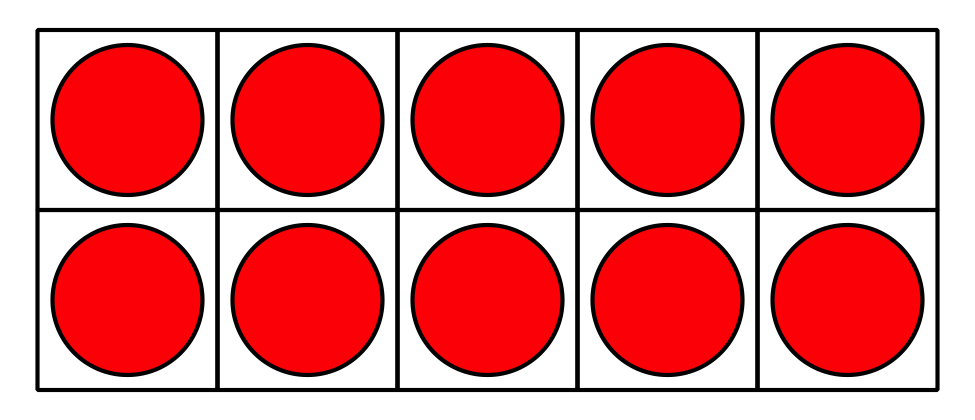 _______________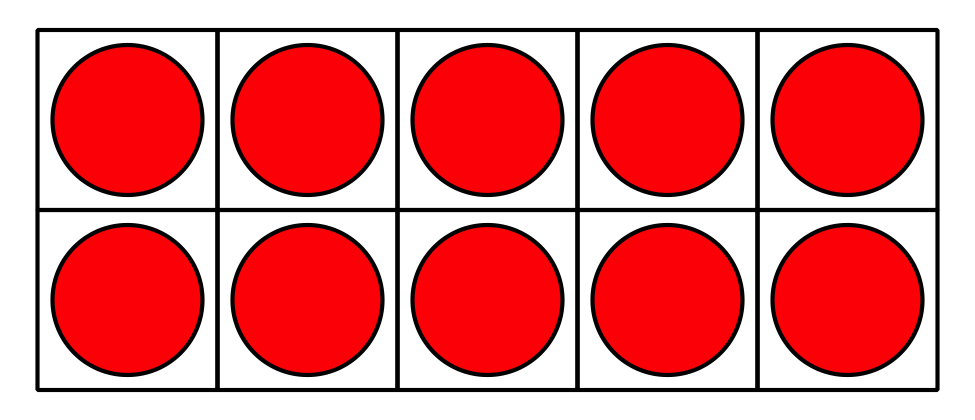 _______________7.3: Centros: Momento de escogerEscoge un centro.Carrera con números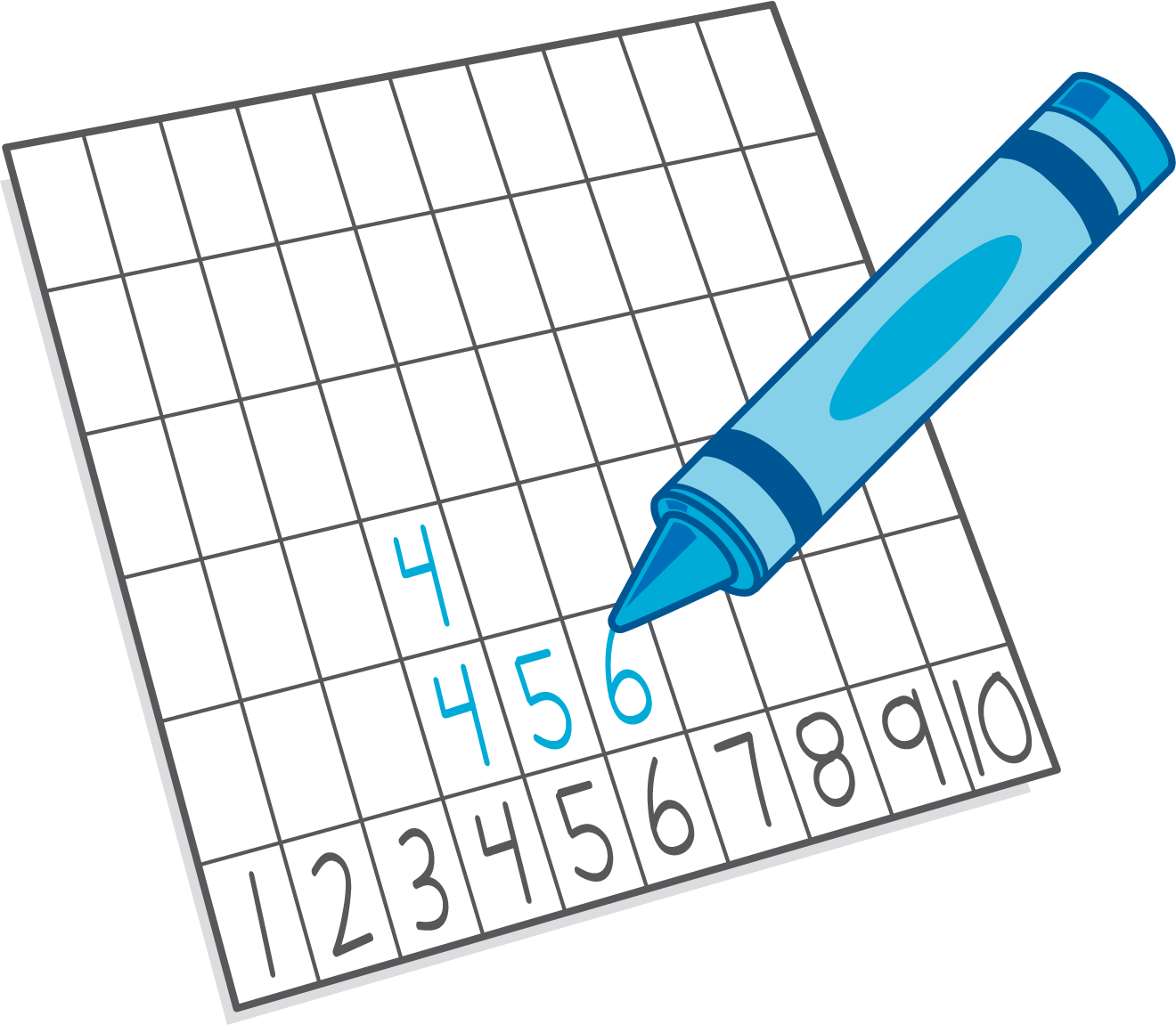 Agarra y cuenta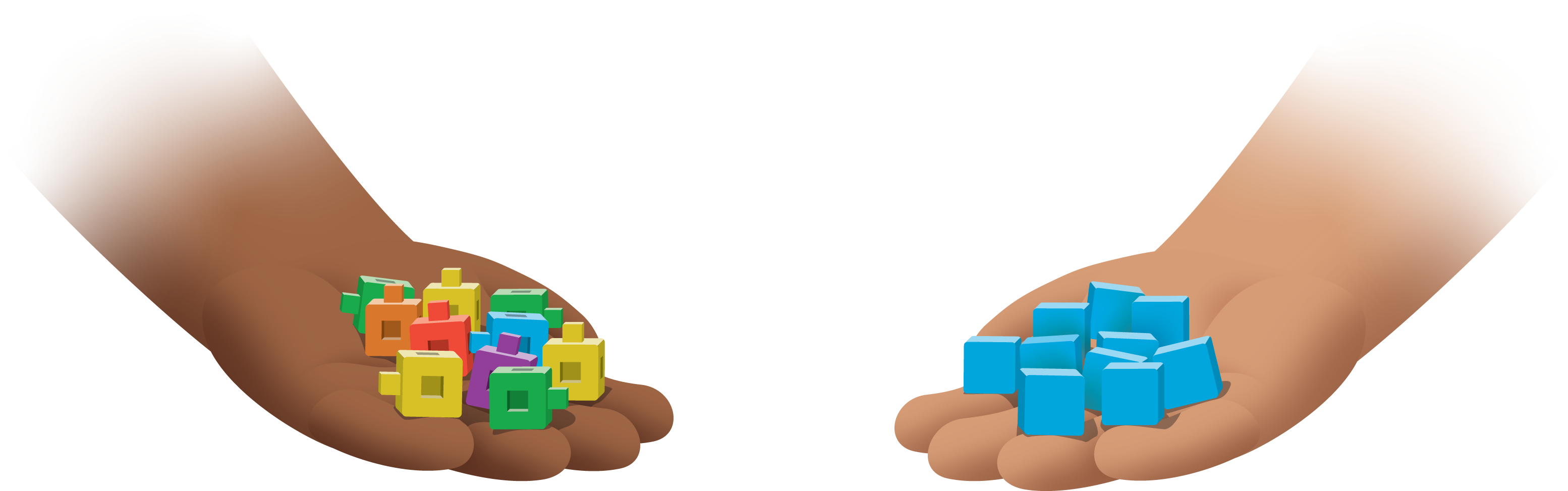 Encuentra la pareja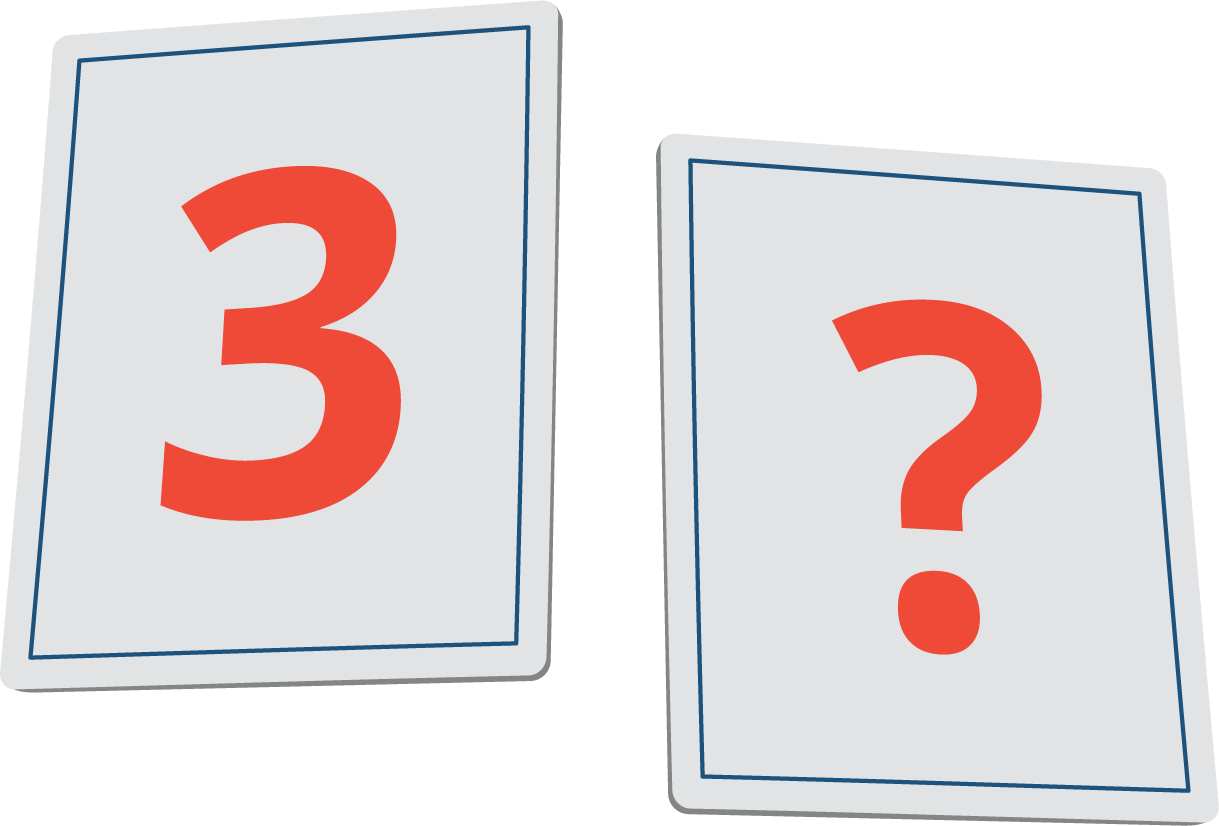 Construcción de torres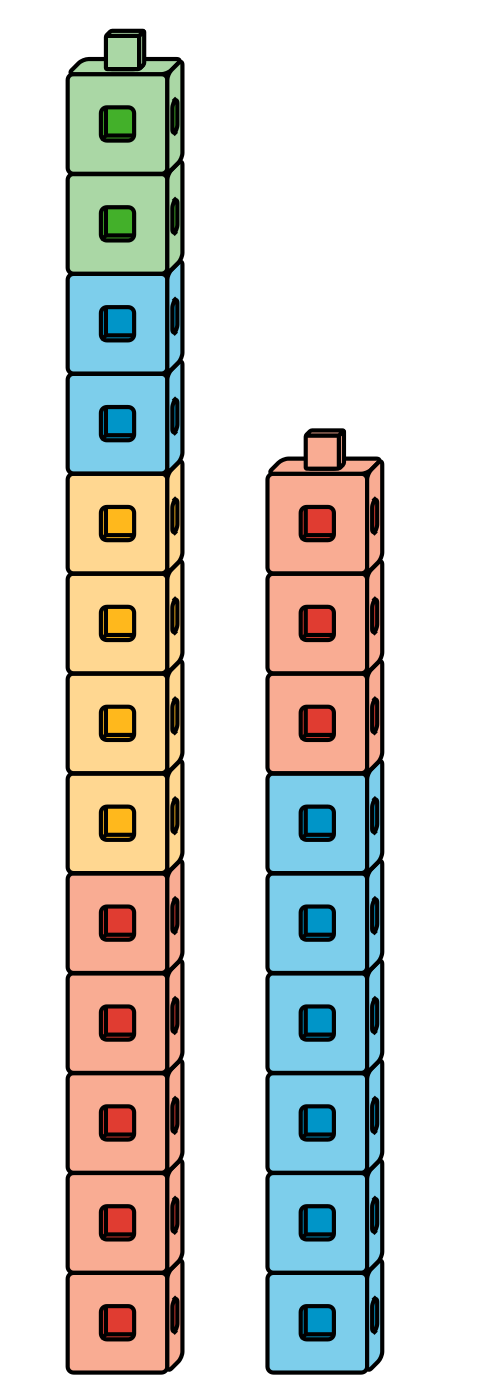 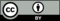 © CC BY 2021 Illustrative Mathematics®